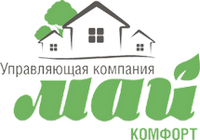 Карточка организацииООО «МАЙ-КОМФОРТ»Наименование организации по (Уставу)ОБЩЕСТВО С ОГРАНИЧЕННОЙ ОТВЕТСТВЕННОСТЬЮ "МАЙ-КОМФОРТ"Сокращенное наименованиеООО «МАЙ-КОМФОРТ»Юридический адрес:142712, Московская обл., Ленинский р-н, д. Горки, ул. Туровская, д.1, помещение 1Почтовый адрес142712, Московская обл., Ленинский р-н, д. Горки, ул. Туровская, д.1, помещение 1Основной государственный регистрационный номер1175027019661ИНН/КПП5003124437/500301001ОКПО19046648ОКВЭД68.32.1ОКАТО46228810004ОКТМО46628155136ОКОГУ4210014ОКОПФ12300ОКФС16Полное наименование банкаПубличное акционерное общество «Сбербанк России»Расчетный счет40702810840000004344Корреспондентский счет30101810400000000225БИК044525225Генеральный директорЧупшева Наталья ВикторовнаТелефон:8 (495) 107-50-798 (495) 107-50-81(бухгалтерия)Е-mail: ukmay@3-red.com